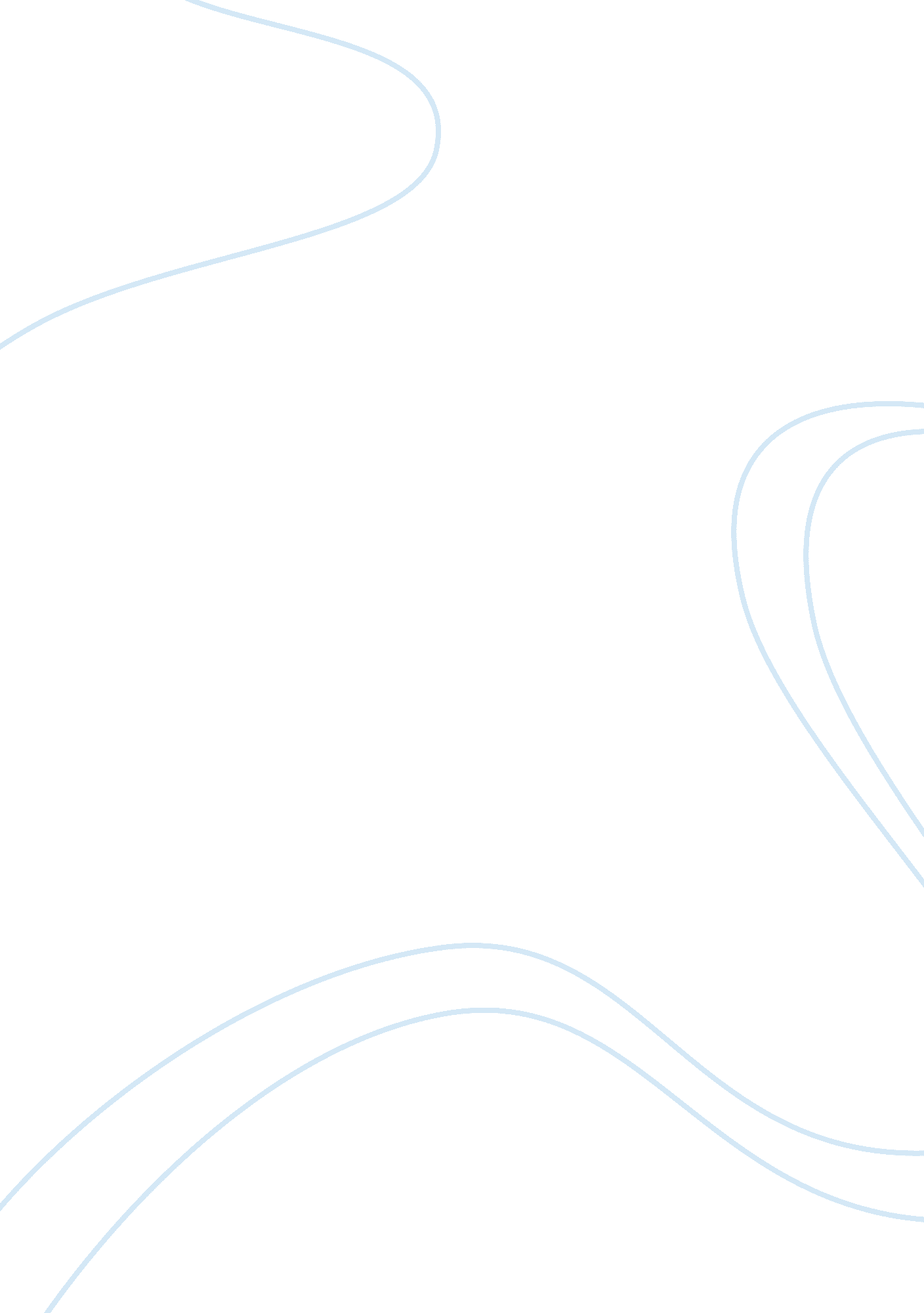 Human trafficking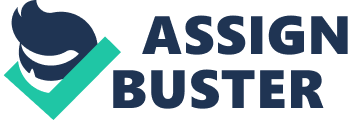 HUMAN TRAFFICKINGThe focus topic involving human rights is HUMAN TRAFFICKING. I believe there is a great lack of knowledge and awareness when it comes to the topic of human trafficking. After a recent investigation taken with four random people, I questioned the definition of human trafficking. I was given four merely knowledgeable responses: * Means people close together like traffic * It involves illegal immigration * It is women and kids in third world countries placed into illegal brothels * A survey that keeps count of human activity (I guess you can tell that??™s madalene??™s answer)These responses give us a clear idea of the unawareness of the topic. Human trafficking in fact, is defined as the recruitment???, transport, transfer or receipt of a person with the intentions to threaten, use with force, abduction, fraud and the deception for the purpose of exploitation. There are three core elements which are recognized by the UNODC (United Nations Office on Drugs and Crime) to identify human trafficking. 1. The ACTION of trafficking meaning recruiting, transportation, transfer or receipt of persons. 2. The MEANS of trafficking which includes threat, use of force, deception, abuse of power or position of vulnerability. 3. The PURPOSE which is always exploitation. The Trafficking Protocol Article 3, which will be discussed further on, states exploitation shall include, at a minimum, the exploitation of the prostitution of others or other forms of sexual exploitation, forced labor or services, slavery or practices similar to slavery such as labor in sweatshops or the removal of organs. These issues of human trafficking are often related to as the MODERN DAY SLAVERY! Statistics show that to this day, in every country around the world, slavery exists in one form or another. There are as many as 800000 people being trafficked across international borders each year and 80% of victims are women and children. Statistics also show that 50% of victims of human trafficking are children being from 5-17 years of age. These children work around the world in the worst form of labor. These statistics bring many questions to mind, such as??¦Are there any laws to stop these crimes from happeningHow are these laws enforced on an international borderHow often is action taken against these crimesWho enforces actionAre prosecutors being punishedAll these questions will be answered further into this presentation. 